Ананьєва Надія Василівна,к.п.н., заступник директора Першої міської гімназії  м. ЧеркасРозвиток вмотивованого і успішного вчителя, який працює з  обдарованими учнями в умовах реформування освітиПерша міська гімназія м. Черкас, Асоційована школа ЮНЕСКО належить до інноваційних загальноосвітніх навчальних закладів України і є експериментальним навчальним закладом Усеукраїнського рівня з теми «Дидактичне забезпечення варіативного компонента змісту навчання іноземних мов в основній і старшій школі», експериментальним майданчиком Інституту обдарованої дитини НАПН України з теми «Соціалізація обдарованих старшокласників засобами Інтернет-технологій», школою – лабораторією Інституту педагогіки НАПН України та експериментальним навчальним закладом регіонального рівня з теми  «Реалізація моделей перспективного розвитку інноваційних шкіл Черкаської області». Наш навчальний заклад націлений на вдосконалення механізмів надання якісних освітніх послуг та інноваційний розвиток в умовах реформування освіти. Гімназія  має суттєві ознаки інноваційного закладу: відкритість до нових ідей, ефективне впровадження нових освітніх технологій, забезпечення значно вищого рівня освіти, ніж у звичайній середній школі, успішний розвиток міжнародного співробітництва, належна підтримка й соціальна захищеність як гімназиста, так і педагога. За рівнем полілінгвістичності гімназія – наймасштабніша серед загальноосвітніх начальних закладів України, яка забезпечує викладання 10 мов, а саме: української, російської, англійської, німецької, французької, іспанської, італійської, польської, китайської, івриту. Безсумнівно, саме такий навчальний заклад може взяти на себе відповідальність за модернізацію гімназії та реформування навчально-виховного процесу, а також приділяти постійну увагу послідовному зростанню професійно-фахової компетентності і творчого потенціалу педагогів, зростанню рівня мотивації, підвищенню якості освіти учнів, розвитку їхніх талантів та обдарувань,  обов’язково враховуючи соціальне замовлення суспільства на конкурентоспроможну особистість, яка володіє ключовими компетентностями та здатна жити, вчитися і працювати у глобалізованій багатомовній спільноті. Педагогічний колектив гімназії стабільний, із 64 педагогів – 49 учителів вищої категорії, 5 заслужених учителів України, 6 національних переможців українсько-американських програм. Важливо, що педагогічний колектив гімназії усвідомлює необхідність інноваційної дослідно-експериментальної діяльності; готовий до творчого впровадження нововведень; позитивно сприймає перспективний педагогічний досвід; має здатність до фахової рефлексії та націлений на позитивні результати роботи. Інноваційні процеси у гімназії пов’язані з систематичним та послідовним підвищенням професійно-фахової підготовки і розвитку творчого потенціалу вчителя. Вони спрямовані на формування й удосконалення як професійних, так і особистих якостей, які забезпечують самореалізацію індивідуальності педагога.Учитель полілінгвістичної гімназії – це учитель-дослідник, який упроваджує ідеї передового педагогічного досвіду, удосконалює його, експериментує  та формує власний досвід роботи, працює над винаходами ідей, теорій і методів навчання, виховання і розвитку учнів, залучає обдарованих учнів до творчої пошукової, проектної роботи. Він працює над новими підручниками та робочими зошитами з друкованою основою, розробляє авторські програми, спецкурси, факультативи, дидактичні матеріали з окремих тем та навчально-методичні комплекси. Діяльність сучасного вчителя-дослідника носить поліфункціональний та полідіяльнісний характер і детермінується різноманітними факторами впливу зовнішнього соціокультурного середовища на гімназію. Згідно з рамкою безперервного професійного вдосконалення  вчителів  іноземних мов, розробленою Британською Радою в Україні та МОН України в 2011році,  учитель вищої категорії– це високо досвідчений вчитель, який може виконувати додаткові ролі викладача-тренера, наставника, модератора, фасилітатора, мультиплікатора та постійно підвищує свою власну професійну майстерність, рівень саморозвитку та самоосвітньої компетентності. Він охоче освоює продуктивні методики, інтерактивні та інформаційно-комунікативні технології навчання іноземної мови, які успішно використовують його європейські колеги і «досягають ширшого і глибшого розуміння способів життя і форм мислення інших людей та їх культурного спадку» [1,3]. Висока професійно-фахова компетентність учителів допомагає розвивати творчі здібності обдарованих учнів. Вони вміють створювати життєві ситуації та практикують завдання, що сприяють творчій активності та спрямованості учнів, розвивають їхню уяву та асоціативне мислення. Важливими є використання вчителями методів і технологій особистісно зорієнтованого навчання, індивідуалізації та диференціації процесу навчання. Серед методів навчання превалюють самостійна робота, проектна діяльність, пошуковий і  дослідницький підходи до засвоєння навчального матеріалу. Педагоги  беруть участь у конкурсах фахової майстерності та здійснюють пошук шляхів підвищення професійно-фахової компетентності (див. табл. 1). Таблиця 1Педагогічні працівники гімназії - призери обласних, всеукраїнських та міжнародних конкурсів фахової майстерності (2014-2017 рр.)Таблиця 2Форми підвищення професійно-фахового рівня вчителів гімназії (2016-2017н.р.)У гімназії приділяється  велика увага підвищенню професійно-фахової компетентності і творчої ініціативи вчителів. Постійно проводяться семінари, тренінги, семінари-практикуми, методичні брифінги з метою забезпечення підвищення рівня теоретичного навчання і практичної підготовки педагогів. Вони мають усі можливості самостійно опрацювати педагогічну й нормативну літературу, аналізувати власний досвід та узагальнювати його. Традиційним стало проведення вернісажів уроків досвідчених учителів для колег та зарубіжних друзів, міських й обласних майстер-класів. Учителі зорієнтовані на використання науково-методичних форм представлення своєї педагогічної діяльності. Вони надсилають розробки своїх уроків до фахових періодичних видань, оформлюють методичні брошури, збірки, навчально-методичні посібники. Популярними стають інноваційні форми методичної роботи: створення електронного портфоліо вчителя, електронного мовного портфоліо учня, флаєрів учителів й обдарованих гімназистів, які розміщуються на сайті гімназії, охоче навчаються дистанційно за програмами Британської ради в Україні та Американських Рад в Україні. Таким чином, інновації, творчість, креативна діяльність виступають як невід’ємні характеристики педагогічного мислення, котре є основою формування творчої особистості[8,125].Молоді вчителі отримують консультування щодо технологій користування різними формами методичної допомоги в рамках віртуальної Школи професійного становлення молодого педагога на базі Черкаського обласного інституту післядипломної освіти педагогічних працівників. З метою надання молодим учителям можливості навчатися педагогічної майстерності у більш досвідчених колег методичне об’єднання вчителів іноземних мов запроваджує наставництво. Визначені наставники та молоді вчителі спільно обговорюють майбутню діяльність, визначають цілі і завдання, форми методичної роботи, планують досягнення очікуваних результатів за певний період часу. Особлива увага приділяється індивідуальній траєкторії розвитку вчителя іноземної мови в умовах реформування освіти, що має особливе значення для роботи з обдарованими учнями.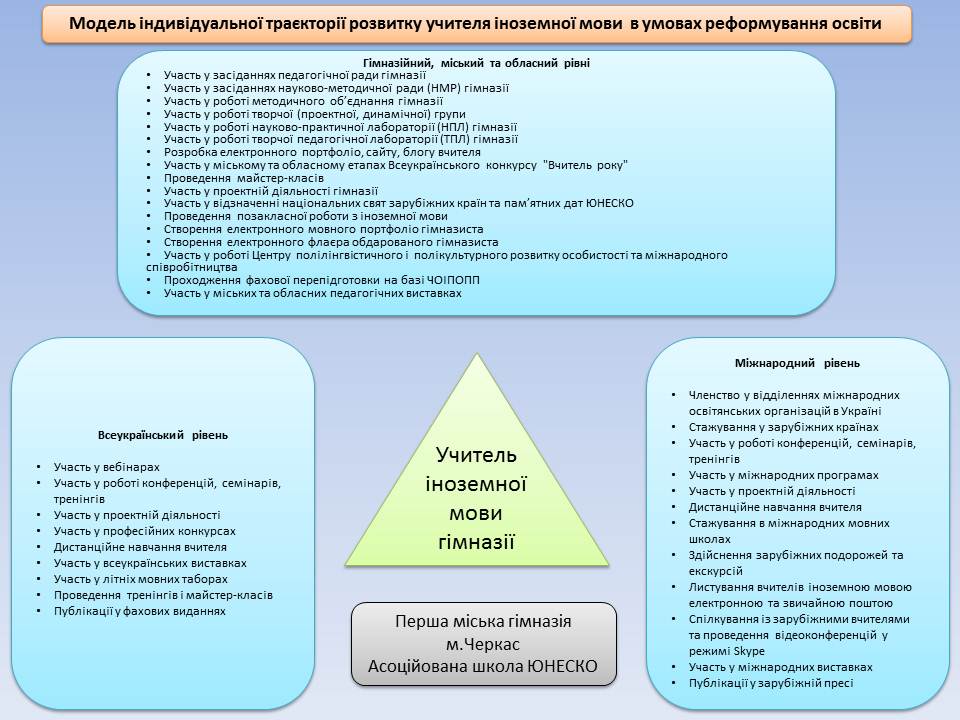 Рис.1. Модель індивідуальної траєкторії розвитку учителя іноземної мови в умовах реформування освітиУ гімназії  розроблено модель індивідуальної траєкторії розвитку учителя іноземної мови в умовах реформування освіти. У моделі зазначено основні параметри діяльності вчителя на гімназійному, міському й обласному, Всеукраїнському й міжнародному рівнях. Модель віддзеркалює реальні складові розвитку вчителя іноземної мови і його участь у різних формах діяльності. Можна реально простежити професійно-фахове зростання вчителя від підвищення власної компетентності на рівні гімназії до кваліфікованої діяльності на міжнародному рівні. Отже, з метою розвитку самоосвіти та самореалізації учителі іноземних мов мають брати участь у різноманітних заходах на гімназійному, міському та обласному рівнях, а саме – в засіданнях педагогічної ради гімназії, науково-методичної ради (НМР), методичного об’єднання гімназії, творчої (проектної, динамічної) групи, науково-практичної лабораторії (НПЛ),  творчої педагогічної лабораторії (ТПЛ), у міському та обласному етапах Всеукраїнського  конкурсу  «Вчитель року» тощо. На Всеукраїнському рівні – участь у вебінарах, конференціях, семінарах, тренінгах, у проектній діяльності тощо.На міжнародному рівні  – стажування в міжнародних мовних школах, здійснення зарубіжних подорожей та екскурсій, листування вчителів іноземною мовою електронною та звичайною поштою, спілкування із зарубіжними вчителями та проведення відеоконференцій у режимі Skype тощо. Саме такі вчителі зможуть стати вмотивованими й успішними, створювати партнерські стосунки з обдарованими і талановитими учнями і вносити суттєвий вклад у реформування української школи.Постійна увага в гімназії приділяється  розвитку психолого-педагогічних якостей особистості учителя іноземних мов: лідерства, мотивації, стилю викладання, психоемоційному стану педагога, рівню самооцінки і здатності рефлексії, стилю спілкування тощо. Основною індивідуальною формою підвищення професійної майстерності педагогів гімназії вважається самоосвіта. Теми для самостійного опрацювання педагогами обговорюються на засіданнях методичного об’єднання вчителів іноземних мов гімназії. У гімназії проводяться щомісячні методичні брифінги з іноземних мов; організовано самостійне навчання вчителів іноземних мов у читальній залі бібліотеки, складено графік відвідування вчителями читальної зали для опрацювання професійних фахових видань. Самоосвітня робота вчителя іноземної мови в експериментальному навчальному закладі вважається продуктивною. Для неї характерними є творча ініціатива, педагогічний пошук, розвиток педагогічної майстерності, мотивація самоосвіти, зацікавленість у результатах своєї діяльності. Алгоритм самоосвіти вчителя іноземної мови можна представити так:визначення проблемної теми;самоаналіз наявних знань і вмінь;педагогічна рефлексія;проектування й прогнозування самоосвітньої діяльності;визначення очікуваних результатів;послідовна і систематична самоосвітня діяльність;результативність діяльності.Результативною самоосвітня діяльність учителя може бути тоді, коли вона чітко спланована, розроблено  програму, здійснюються планування й поетапна самоосвітня діяльність. Методичне об’єднання допомагає учителю не тільки у плануванні самоосвітньої діяльності, але й сприяє його вдосконаленню й саморозвитку. Більшість учителів  іноземних мов гімназії постійно підвищують  професійно-фахову компетентність, уміють визначати свої сильні і слабкі сторони, володіють здатністю педагогічної рефлексії, відкриті до змін та інновацій. Учителі іноземних мов гімназії працюють на діагностичній основі за планом самоосвіти, який включає методичну картку вчителя, проведення відкритих уроків, участь у взаємовідвідуванні уроків, практичну участь у роботі методичного об’єднання вчителів іноземних мов, перелік літератури для опрацювання, термін виконання різних заходів, результативність роботи та педагогічний продукт.Їхня робота у методичному об’єднанні також різнорівнева: індивідуальна, науково-теоретична, дослідно-експериментальна, практична, творча. Учителі іноземних мов гімназії беруть активну участь в інноваційних формах методичної роботи: створенні гімназійної медіатеки, електронного портфоліо вчителя, електронного мовного портфоліо учня, електронних флаєрів обдарованих учнів. Вони беруть участь у  всеукраїнських вебінарах та дистанційній освіті, обласній інтернет-школі педагогічної майстерності, віртуальній школі професійного становлення молодого педагога на базі ЧОІПОПП, інтернет-клубах та інтернет-заходах, створенні колекцій цифрових ресурсів.У роботі з обдарованими учнями вчителі застосовують індивідуальний підхід у навчанні, проводять самостійні роботи творчого характеру, впроваджують розвивальні та рольові ігри, спонукають учнів до участі у проектній діяльності, МАН, Інтернет-олімпіадах тощо. Вчителі створюють додаткове інформаційне поле для розвитку обдарованих учнів, проводять групові консультації та тренінги, практикують диференційовані завдання під час проведення уроків. Деякі вчителі успішно виступають у ролі тьюторів.З метою формування діяльнісного аспекту розвитку обдарованих учнів запроваджено рейтингове оцінювання діяльності гімназистів, згідно з яким педагогами визначається рейтинг кожного учня з різних видів діяльності окремо і кожного класу загалом. Рейтингове оцінювання діяльності гімназистів спрямоване на заохочення активної й систематичної навчальної, громадської і творчої діяльності гімназистів. Підсумки рейтингового оцінювання  діяльності гімназистів підбиваються на підставі запропонованого алгоритму розрахунку рейтингу.  Тим саме запропонована система оцінювання діяльності гімназистів сприяє формуванню полілінгвістичної та полікультурної конкурентоспроможної особистості, яка зможе  допомагати розкривати свої таланти та обдарування в сучасному глобалізованому суспільстві. У результаті дослідно-пошукової роботи визначено стратегію успішної роботи з обдарованими дітьми у полілінгвістичній гімназії:вчасне виявлення обдарованих та здібних дітей;створення належних умов для розвитку обдарованих учнів у навчальному закладі (реалізація організаційно-управлінського, науково-методичного, психолого-педагогічного супроводу та ресурсного забезпечення роботи з обдарованими учнями);дотримання етапів розвитку творчої особистості;урахування особливостей роботи з обдарованими дітьми;підвищення професійно-фахової підготовки і творчої ініціативи педагогів;упровадження індивідуальної траєкторії розвитку особистості;формування полілінгвістичного і полікультурного освітнього середовища;розвиток лінгвістично й комунікативно обдарованої особистостіформування компетентного випускника зі знанням 2-3 іноземних мов, орієнтованого на певну сферу діяльності, здатного інтегруватися в багатомовну європейську спільноту та навчатися упродовж життя.Ефективними шляхами розвитку талантів та обдарувань учнів полілінгвістичної гімназії можна вважати: розвиток лінгвістично і комунікативно обдарованої особистості, розвиток інтелектуальних здібностей, розвиток творчих здібностей, підтримка й розвиток обдарованих дітей, створення належної матеріально-технічної бази гімназії. Завдяки використанню ресурсів Інтернету створюється можливість активно розвивати здатність учнів до спілкування рідною та іноземними мовами, а також комунікабельність та групова активність. Таким чином, досягається мета – виховання лінгвістично й комунікативно обдарованої особистості, яка здатна розвиватися в умовах сучасного полікультурного суспільства. Отже, діяльність педагогічного колективу гімназії спрямована на плекання гідних громадян України з планетарним мисленням на основі культури миру, міжнародного співробітництва та партнерства. У результаті ефективної реалізації шляхів розвитку талантів та обдарувань гімназистів досягнуто:високу результативність роботи навчального закладу;підвищення рівня професійно-фахової компетентності і творчої ініціативи педагогів;застосування перспективного педагогічного досвіду роботи з обдарованими дітьми;створення ситуацій успіху для інтелектуально обдарованої дитини;зростання результативності участі школярів в освітніх конкурсах, предметних олімпіадах тощо;забезпечення необхідних умов для розвитку обдарованих дітей і розкриття їх здібностей.Накреслено очікувані результати стратегії успішної роботи з обдарованими дітьми:підвищення рівня професійно-фахової компетентності і творчої ініціативи педагогів;застосування перспективного педагогічного досвіду роботи з обдарованими дітьми;створення ситуації успіху для інтелектуально обдарованої дитини;зростання результативності участі школярів в освітніх конкурсах, предметних олімпіадах тощо;застосування ІКТ з метою забезпечення необхідних умов для розвитку обдарованих дітей і розкриття їх здібностей;професійне самовизначення гімназистів;формування життєвих компетентностей й активної громадської позиції учнів.У гімназії успішно формується компетентний і конкурентоспроможний випускник, здатний нестандартно та творчо мислити, швидко адаптуватися до мінливих обставин, самостійно приймати відповідальні рішення та успішно жити у багатомовній європейській спільноті.Отже, формування вмотивованого і успішного  учителя сприяє розвитку лінгвістично й комунікативно обдарованої особистості, формуванню компетентного і конкурентоспроможного випускника , здатного нестандартно мислити, швидко адаптуватися до мінливих обставин, самостійно приймати відповідальні рішення та успішно жити й працювати  у багатомовній європейській спільноті. Це, безсумнівно, є значним кроком уперед на шляху до інтегрування України у європейський освітній простір.ЛітератураЗагальноєвропейські Рекомендації з мовної освіти: вивчення, викладання, оцінювання./Науковий редактор українського видання доктор пед. наук, проф. С.Ю. Ніколаєва – Київ, Ленвіт, 2003. – С.3.     Леонова Л. Створення освітніх траєкторій для обдарованої молоді в загальноосвітній школі//Завуч - №15. – 2014 . -  С.24-29.Лємєшева Т. Методичні рекомендації щодо роботи з обдарованими й здібними учнями //Завуч - №15. – 2014 . -  С.11-13.Рудько Г. Стратегія успішної роботи з обдарованими дітьми //Завуч - №15. – 2014 . - С.4-10.Рябчук Т.Ф. Наступність і перспективність у роботі зі здібними й обдарованими дітьми як провідна ідея творчої лабораторії // Завуч. - №17-18. – 2014. – С.27-39.Сафарян С. Діагностування рівня розвитку творчого потенціалу дитини//Заступник директора школи. - №9. – 2016. – С.26-34.Ковальчук В., Переймибіда Л., Харламова Ю. Становлення творчого потенціалу особистості гімназиста //Завуч. - №11ю – 2017. – С.13-34.Федорчук О.А.Особливості сучасного мислення особистості в умовах ціннісних трансформацій: матеріали Всеукраїнської науково-практичної конференції, 24 жовтня 2017 року, м.Київ. – К.: Інститут обдарованої дитини НАПН України, 2017. – С 124-129.№п/пПІБ вчителяНазва конкурсу/проектуМісцеРік1.Ананьєва Н.В.Потьомкіна О.В.Ткаченко Л.Д.Кірсанова Е.В.Всеукраїнський конкурс «Організація роботи методичних об’єднань» (МЦФЕР – Україна)І місце 20142. Ананьєва Н.В.Всеукраїнський конкурс «Організація дослідно- експериментальної діяльності: методичний аспект» (МЦФЕР – Україна)Лауреат 20153. Басиста Л. М. Момот Ю.В. Всеукраїнський проект  Go Global «Учителі англійської мови – агенти змін»І місце 20164. Колектив учителів англійської мовиВсеукраїнський проект «Go Camp»І місце201620175. Береславська В. ІМіжнародний грант Євросоюзу для підвищення кваліфікації вчителів іспанської мови (стажування в Іспанії)І місце 20166.Корнієнко Г.Л.Міжнародна програма «Відкритий світ»( заснована Конгресом США)І місце2017№ п/пКількість учителів/ПІБ учителяФорма підвищення професійно-фахового рівня1.6 осіб3-місячне навчання в он-лайн режимі по програмі Jolly Phonics у Ірландському коледжі CPD2.20 осіб2-місячне навчання в он-лайн режимі по програмі «Google у професійній діяльності вчителя»3.14 осібучасть у Всеукраїнських та міжнародних науково-практичних та педагогічних семінарах, конференціях, форумах, виставках 4.8 осібучасть у Всеукраїнських інтернет-заходах (вебінарах)5.2 особинавчання у літніх мовних школах Польщі, Мальти, Ірландії, Іспанії6.4 особинавчання по Всеукраїнській  програмі GoCamps7.2 особиучасть у  Всеукраїнському конкурсі «Go Global» як агенти змін  та двотижневе стажування під егідою Британської Ради в Україні у м.Львові8.1 особагрант Євросоюзу на  тижневе стажування на курсах підвищення кваліфікації в Академії Master м. Саламанка, Іспанія9.4 особивикладання  англійської  мови разом з  Дж. Ендерс,волонтером Корпусу Миру США в Україні,  у рамках проекту «Викладання англійської мови як іноземної» протягом 2016-2017 н.р.10.1 особатрирічне дистанційне навчання за міжнародною програмою для викладачів французької мови PROFLE, розроблену Посольством Франції у співпраці з МОН України, а також Міжнародним центром педагогічних досліджень (CIEP) й Національним центром дистанційної освіти Франції (CNED)11.1 особа навчання на  І курсі магістратури Національного університету «Острозька Академія» на гуманітарно-філологічному факультеті 12.1 особанавчання в Інтерактивній школі творчого вчителя